关键岗位人才盘点与人才梯队建设课程背景伴随着经济环境不确定性的增加，组织内部缺乏人才账本、管理人才断层、高潜人才大量流失等状况频发，企业和业务部门普遍感受到了严峻的人才挑战，要解决人才需求旺盛和人才供给短缺间的矛盾，就必须建立一套持续稳定的人才供应链生态圈，打造一支内部“来之能战，战之必胜”的人才队伍；人对了，事基本就成了，人才的选拔尤其重要，而梯队人才队伍建设是战略落地和业务目标达成的关键，只有全力投入识别、选拔、培养和评估未来人才的企业，才能够应对来自市场竞争和人才竞争的双重挑战，持续保持领先。课程收益能够站在组织的视角，厘清组织战略与人才战略的关系建立组织人才梯队和人才管理的全局性和系统性思维了解企业内部实施人才盘点的底层逻辑和价值能够运用业务语言与业务部门达成共识，赢得业务的理解和支持能够建立和澄清人才标准、在人才盘点中使用合适的评价方法和工具识别内部关键岗位并掌握关键人才加速成长和发展的有效策略；掌握一套实用落地、实操性强的人才盘点与梯队建设实践工具和方法课程亮点系统方法：从底层逻辑到顶层设计，掌握从0-1构建人才梯队的方法流程紧贴业务：站在组织和业务视角，运用业务语言推动人才盘点和梯队建设在企业落地案例丰富：融入全球TOP企业最佳实践，用真实、场景化的案例实用易懂的传递给学员实战落地：提供一套完整落地工具包，易学易懂，拿来即用课程工具模板《岗位影响力及风险评估表》《关键岗位人才盘点表》《高潜人才潜力评估表》《空缺关键岗位填补策略表》《个人盘点报告模板》《员工发展档案表》《关键岗位“在职者”分析表》课程对象人力资源各层级管理者；各部门中高层管理人员；培训、学习发展、人才发展、组织发展等相关人员【课程时长】：两天线下课，6小时/天，合计12小时【学习费用】：课程市场指导价9800元/人，现在报名优惠价5280元/人             提前20天报名早鸟价/3人及以上人员同行团购价，再优惠！包含：场地费，授课费，手册印刷费，税费，午餐费，下午茶歇等费用；差旅费自理！【课程大纲】课程导入：企业关键岗位人才储备数据洞察企业在人才梯队建设中的问题和挑战组织期待的人才梯队特征案例：人才管理中不容忽视的真相第一部分：人才梯队管理体系和关键什么是人才梯队人才供应链管理生态圈人才梯队建设成功影响因素人才梯队建设5大管理体系人才梯队建设的逻辑人才梯队建设中各方职责第二部分：组织与人才需求规划分析组织战略和业务需求分析从组织战略到人才战略的逻辑从未来业务看组织关键人才从未来业务看组织人才结构正确认识人才盘点什么是人才盘点人才盘点的价值人才盘点的6大关键人才盘点范围和内容从经营和业务视角看人才盘点不同场景的人才盘点内容及重点组织关键岗位识别锁定“少数关键”什么是关键岗位从组织战略到关键岗位识别逻辑关键岗位判定维度和标准关键岗位匹配度分析人才结构分析人才结构分析3大维度警惕6种病态人才结构第三部分：人才盘点评估内容和方法标准体系建设构建关键人才画像敏捷能力建模方法领导力通用能力模型绩效评估常见问题及解决策略通用潜力模型“能力标准”和“绩效评估”不健全时，如何评估不同企业人才评估维度评价体系建设绩效评估关键和方法能力评估关键和方法潜力评估关键和方法360度全景评估设定与定位能力评分关键要点测评工具选择要点关键岗位盘点体系建设经典九宫格&高潜九宫格高潜九宫格使用5大策略继任者&高潜人才关键岗位继任计划分析关键人才岗位风险分析关键人才准备度分析盘点数据分析个体数据对比分析输出个人发展报告团队数据对比分析第四部分：构建人才盘点运营体系盘点会议前准备人才盘点赋能启动会的价值如何开好人才盘点赋能启动会盘点会议准备清单业务部门人才盘点会资料准备建立“员工发展档案表”实施人才盘点会议盘点会议流程打造盘点会议公正客观场域盘点会议中各方角色分工业务部门汇报内容标准和规范人才盘点会议结果5大关键输出盘点会议后措施盘点结果反馈方式及反馈内容人才盘点结果6大应用案例：某多元化企业人才盘点应用九宫格加薪及发展策略第五部分：梯队人才管理与人才培养发展建立人才入库机制目标岗位与后备岗位范围人才储备数量分析明确入库标准和组织内部评价构建分层分类人才池梯队人才加速培养机制九宫格中不同人群发展策略不同层级学员发展重点及发展方式不同梯队人才发展项目设计关键个人发展计划IDP制定和落地“训练战”循环赋能人才培养模式“经验学习”快速复制人才梯队人才发展项目案例案例1：某上市新能源企业管培生培养发展项目案例2：某变革转型期企业青年人才培养项目案例3：某大型物流企业中层业务关键人才培养项目案例4：某多元化企业中层人员IDP实施项目人才库的管理和更新人才培养机制人才任用机制人才内部流动机制人才保护机制人才库退出机制人才出库机制业务战略下的人才梯队建设有效性衡量指标设定讲师介绍元老师 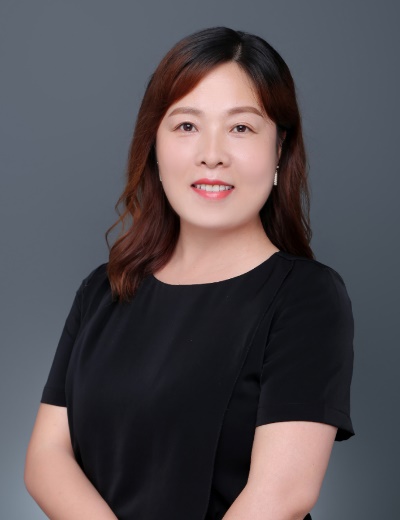 原千亿级上市企业全球总部学习与发展总监20年企业人才发展与管理经验3家企业大学运营及管理经验领导力与人才发展高级顾问组织经验萃取与课程开发专家“中国绿色能源产教融合发展联盟“智库专家讲师资历先后任职于500强半导体、汽车、新能源巨头等全球性TOP企业总部，担任学习与发展总监、企业大学运营管理总监、领导力学院院长、企业大学负责人等岗位。负责多个组织级领导力学习项目设计开发和落地，筹建的企业大学和主导的学习项目曾多次获得“中国最佳学习型组织”、“中国最具成长性企业大学”、“中国优秀企业大学”、“中国学习与发展价值大奖”、“数字化最佳企业实践”、“中国人才发展菁英奖”等多项殊荣。任职3家企业大学期间，带领团队完成企业大学5中心（案例中心、测评中心、行动学习中心、认证中心、运营中心） 的重要筹建和运营管理工作，并获得唯一一个职能部门“全球年度最佳团队”荣誉。元老师拥有超过20年甲方丰富的实践工作经验外，还曾担任乙方知名培训机构人才研究院院长及产品总监等岗位，赋能内部培训顾问和销售团队成长，开发特色培训产品，为客户提供人才和培训综合性解决方案等。多家上市公司领导力与人才发展高级咨询顾问，先后成功帮助多家企业搭建战略性领导力发展体系、人才梯队体系、组织经验萃取、案例中心体系搭建、课程开发等项目，多门版权课程开发者及项目导师。专注领域领导力发展、人才管理与开发、人才梯队建设、培训体系搭建、组织经验萃取等领域的诊断、咨询、培训、课程设计、辅导等多种方式主讲课程版权课：《百炼成金——3P经验萃取©》、《拍案成课——5C情境案例课程开发©》、《蝶变——管理者16场情境修炼©》、《匠营——敏捷学习项目设计©》品牌课：《组织与人才战略》、《关键岗位人才梯队建设与人才盘点》、《敏捷人才发展项目设计与落地》、《团队赋能与辅导激励》、《人才快速培养与复制体系打造》、《关键人才培养-IDP的实操及落地》、《师课共创——从经验到萃取的课程开发》、《五维一体培训体系搭建》、《关键跨越——管理者角色认知与转型》等